乐山市2016年幼儿园园长任职资格培训项目辅导老师手 册中国教师教育网2016年6月制辅导教师操作手册一、辅导教师工作流程图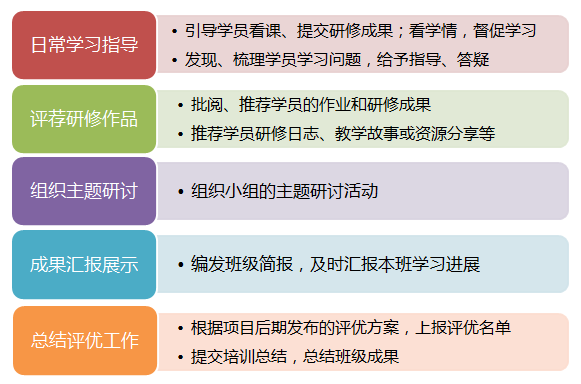 二、如何登录平台直接使用下发的账号和密码登录http://2016lsyz.study.teacheredu.cn，点击登录按钮即可（如下图）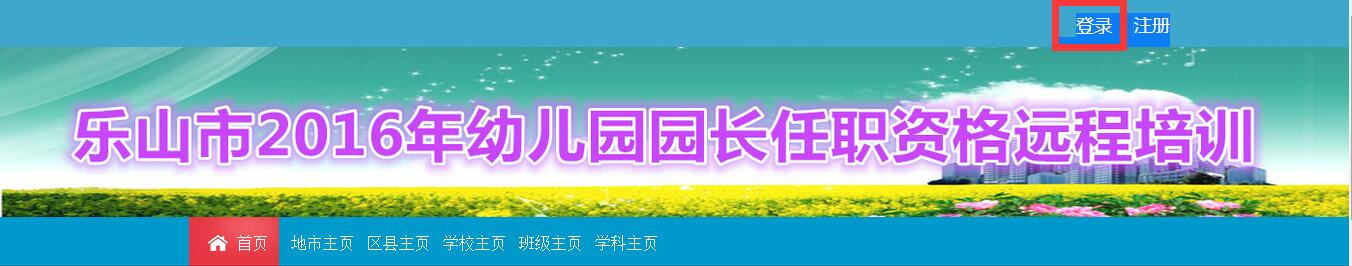 三、如何利用平台开展辅导工作1.观看课程点击“课程学习”按钮，进入课程列表，可以看到每门课程学习的人数，可以更有针对性的进行辅导，也可以看大家对课程的评论，点击课程后面的“进入学习”按钮，可以进入课程学习页面了解课程内容。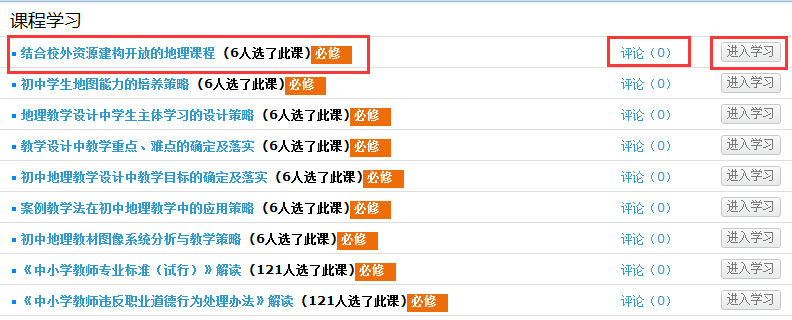 进入课程学习页面，也可以点击页面上方的“发表评论”、“在线交流”按钮对课程进行点评、辅导。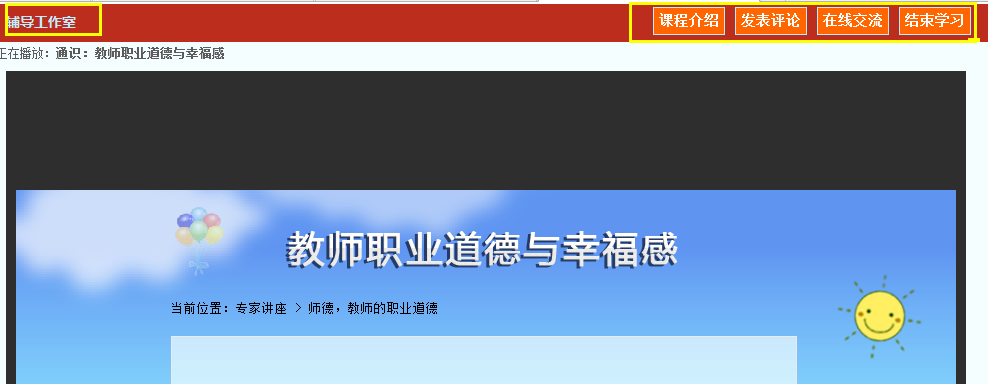 2.批阅作业点击左侧功能菜单中的“研修作业”按钮，进入作业列表，可以查看辅导教发布的研修作业，学员未提交人数、研修作业未批阅数量、已批阅数量，截止提交时间，对于未提交的学员可以点击“全部提醒”按钮给学员发送通知及时提交作业。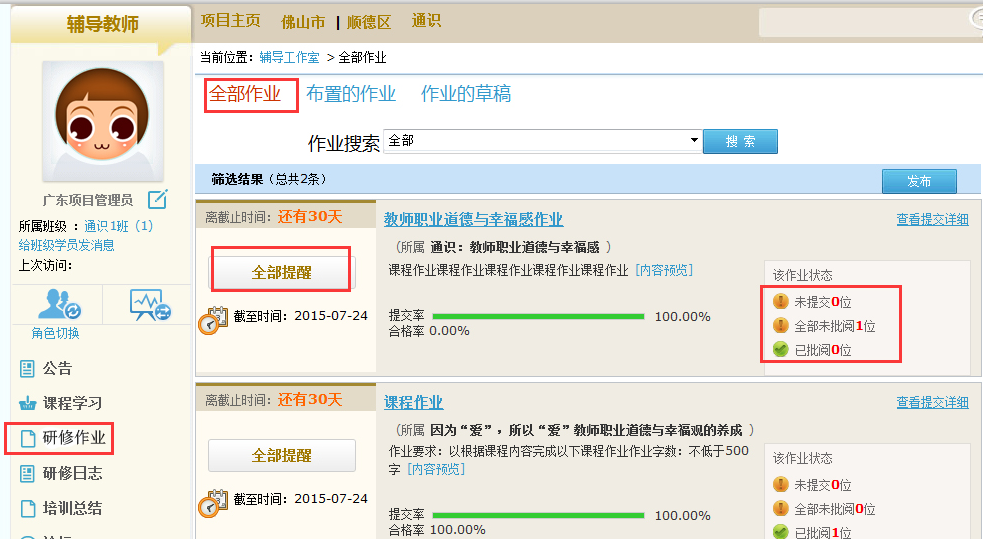 点击上图中“查看提交详细”按钮，进入研修作业提交列表，可以查看每个学员提交情况，对于未批阅的研修作业，点击“批阅”按钮可进入作业批阅页面.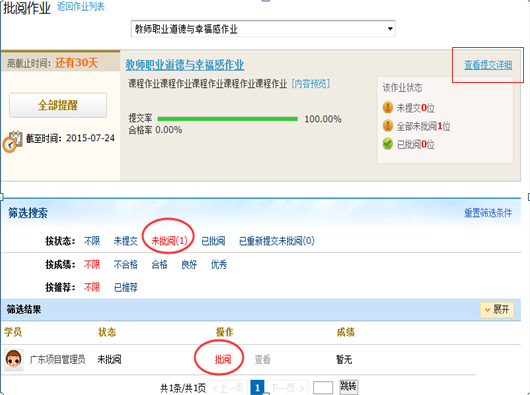 在研修作业批阅页面，可以对学员提交的作业评定等级，并对作业进行点评，优秀的研修作业也可以选择推荐，如果是不符合要求的作业，批阅后可以在消息栏输入原因，让学员重新提交。批阅完成后，会自动进入下一份作业，不需要返回研修作业列表页面，操作便捷。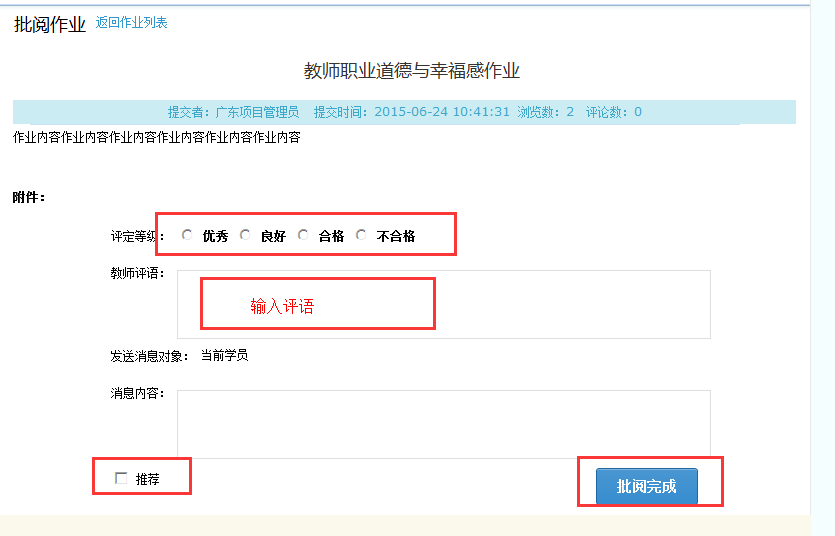 3.推荐研修日志及资源分享（以研修日志为例）进入“研修日志”，辅导教师可以看到“班级学员研修日志”，可进行删除、推荐、浏览及评论。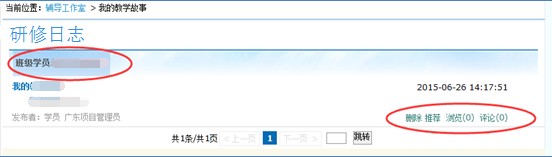 4.论坛研讨进入“论坛”，辅导教师可进行发帖及回帖，引领班级学员交流学习。在论坛中，可以看到“我发布的论坛”、“班级论坛”、“学科论坛”、“我相关的回复”。辅导教师可对自己发布的帖子，进入删除、编辑、浏览、回复、置顶、设为精华帖。同时，可对学员发布的帖子进行删除、浏览、回复、置顶、设为精华帖。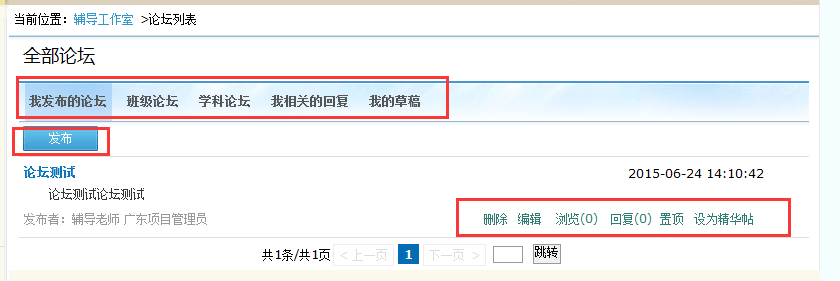 四、利用平台功能开展班级管理和督学工作1.发布公告点击“公告”按钮，可以查看自己发布的公告，也可以对已发布的公告进行编辑和删除，点击左上角的“发布”按钮，可以发布新的公告。点击项目公告可以看到项目管理员发布的公告。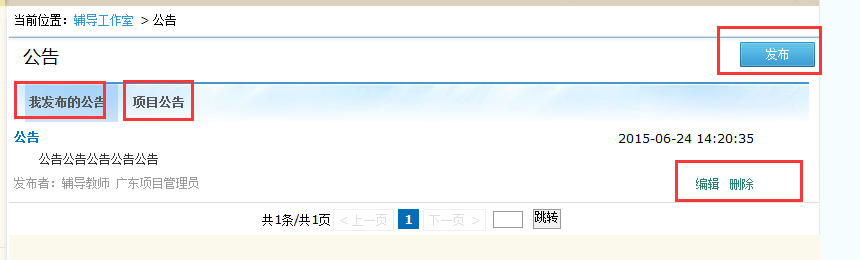 2.学员学习情况查询点击“统计查询”按钮，可以查看到本班所有学员学习情况，并且可以将查询到的数据以excel表格的形式导出。培训结束后，对优秀的学员可以点击统计查询结果中的“推荐”按钮进行推优。注：显示搜索结果选项可以设置要查询的数据项目。为了方便辅导老师操作,我们已配置好与考核相关的内容。辅导老师只需点击统计查询—查询—导出即可。·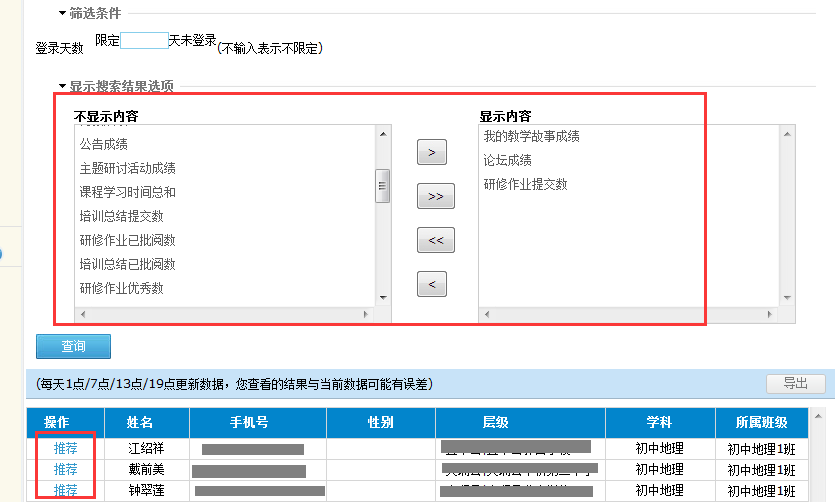 五、其他辅助功能1.辅导工作室辅导工作室右上角的信息按钮可以查看管理员发布的通知、学员好友发布的短消息，“”按钮提示接收到的通知、短消息数量，点击后可以进入通知、短消息列表查看具体内容，并可以对收到的短消息进行回复。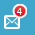 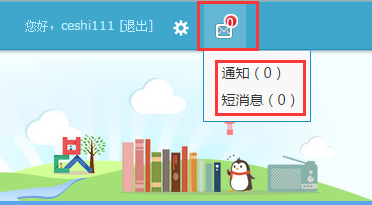 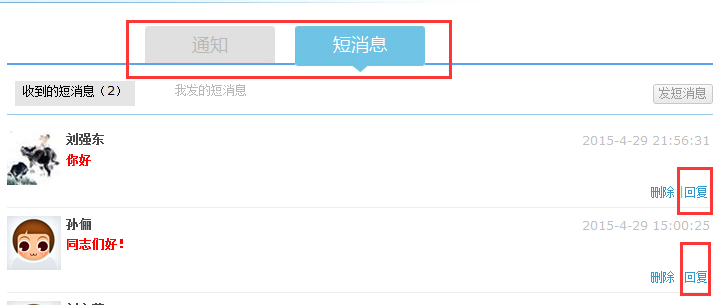 辅导工作室中还可以查看自己所辅导的班级，点击左侧班级名称可进入班级主页查看本班学员提交的作品、学习情况等。点击导航条上的“项目主页”、“地市”、“学科”等可分别进入对应的主页查看各级数据。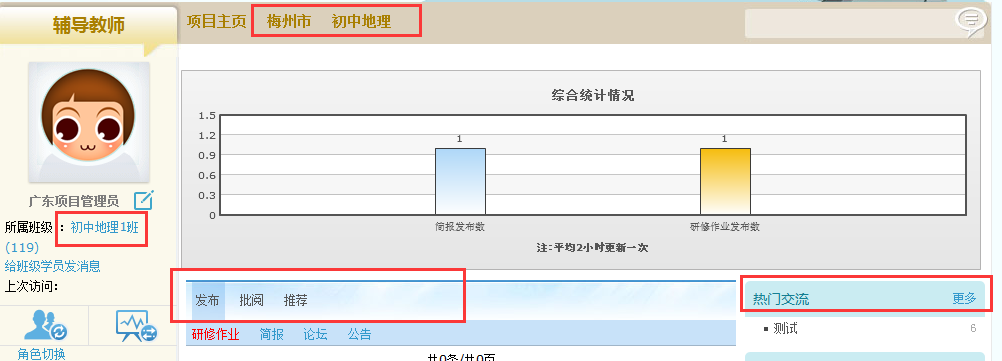 2.项目主页在工作室中，点击导航条的“项目主页”链接，可以进入项目主页。在项目主页上可以查看培训的考核方案、公告等相关信息。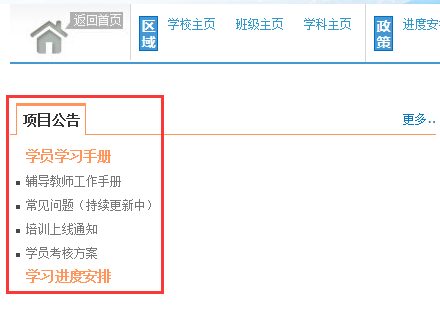 从项目主页返回辅导教师工作室操作如下：项目首页最上方，将鼠标移到“工作室”，会自动弹出所参加的项目，点击项目名称后就可进入个人研修工作室。备注：（客服电话：028-84762629）